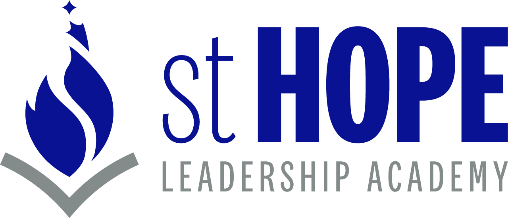 Remote AttendanceElizabeth Phillips404 Carlisle CourtRockville Centre, NY 11570Lindsey Moschet424 W End AveNew York, NY 10024Maureen Higgins365 Oswego CtWest New York, NJ 07093Gabrielle Apollon380 Lenox Ave.New York, NY 10027Kristopher John3 West 108th StreetNew York, NYJennifer Reynoso Ng572 Grand StG504New York, NYBoard of TrusteesGabrielle Apollon (VicePresident)Ankur Dalal (President)Katie EmbreeMaureen Higgins (Treasurer)Mirlande JoachimKristopher JohnSalone Kapur (Secretary)Lindsey MoschetJennifer NgElizabeth PernickSt HOPE Leadership Academy Board of TrusteesBoard MeetingBoard of TrusteesGabrielle Apollon (VicePresident)Ankur Dalal (President)Katie EmbreeMaureen Higgins (Treasurer)Mirlande JoachimKristopher JohnSalone Kapur (Secretary)Lindsey MoschetJennifer NgElizabeth PernickAGENDABoard of TrusteesGabrielle Apollon (VicePresident)Ankur Dalal (President)Katie EmbreeMaureen Higgins (Treasurer)Mirlande JoachimKristopher JohnSalone Kapur (Secretary)Lindsey MoschetJennifer NgElizabeth PernickDecember 14, 2023 6:30 – 8:00 p.m.Meeting Conducted in person at:222 West 134th Street New York, NY 10030Agenda ItemPresenterMaterialActionTimeWelcomeAnkur DalalMaterialsInformation1 MinutePublic CommentNo MaterialsInformation1 MinuteConsent AgendaAnkur DalalMaterialsAction1 MinuteMinutes of the meeting held November 16, 2023Nominating CommitteeGabrielle ApollonNo MaterialsAction 20 MinutesProspective Board CandidateEnrollment CommitteeFinance CommitteeAnkur DalalMaterialsAction 30 MinutesReview of Retreat Minutes – EnrollmentScholarship Account and Operating BudgetCurrent Surplus in Operating AccountAccountability CommitteeMaureen HigginsMaterialsInformation   30 MinutesInterim I Subgroup AnalysisAdditional Dashboard AnalysisNovember DashboardPrincipal UpdateMeghann PersenaireNo MaterialsInformation 5 MinutesReverberations of Israeli-Hamas Conflict 